Midterm Report   2-3			Box Office Information
  4-16 		Studio Profiles
 17-18		‘Big Five’ Talent Agency Profiles
    19			Variety Article Response 
20-21		Variety ArticleChristopher Meyer (801-18-5778)RTVF 429 – Raquel CeciliaOctober 15th, 2008Box Office Information (United States: October 10th – 12th, 2008)© 1998-2008 Box Office Mojo, LLC.Box Office Information (All Time)© 1998-2008 Box Office Mojo, LLC.20th Century Fox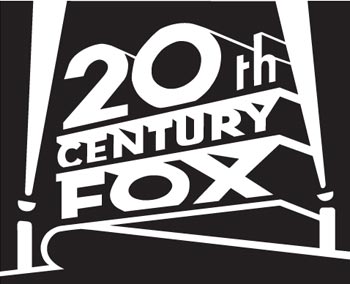 10201 W. Pico BlvdLos Angeles, CA 90035(310) 369 – 1000www.fox.com 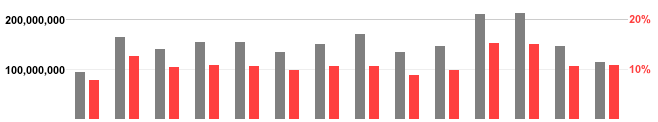 Top Ten Grossing Movies of All TimeImportant PeopleCEO:				Rupert MurdochChairman: 			Jim Gianopoulos				Gary Newman				Tom Rothman				Dana WaldenVice President:			Peter KangSenior Vice President Casting:	Christian KaplanE.V.P. of Studio Operations:	J.R. DeLangChairman of Fox Affiliates: 	Joe DenkS.V.P. Feature Film Promotions: 	Rita DruckerVice President Production: 	John FoxExecutive V.P. Fox Filmed Ent.:	Greg GelfanS.V.P. of Production:		Fred BaronE.V.P. of Marketing:		 Daryl CobbinPresident Physical Production: 	Joe HartwickE.V.P. Finance:			Dean HallettE.V.P. Feature Talent:		Donna Isaacson Buena Vista Pictures Distribution (Walt Disney Company)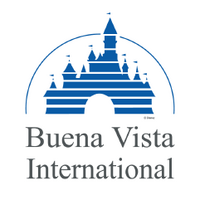 500 S. Buena Vista St.Burbank, CA 91521(818) 560 – 1000www.disney.com 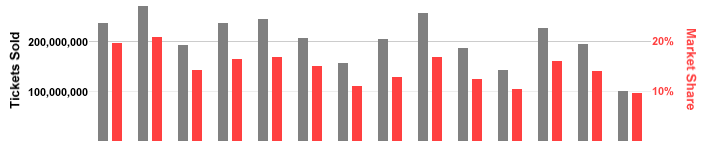 Top Ten Grossing Movies of All TimeImportant PeoplePresident (Walt Disney Studios): 	Alan BergmanChairman (Walt Disney Studios): 	Dick CookPresident (Buena Vista Pictures):	Oren AvivExecutive Vice President: 		Kristin BurrPresident of Distribution: 		Chuck VianeVice President of Casting: 		Gail GoldbergExecutive V.P. of Casting:		Marcia RossS.V.P. of Domestic Sales & Dist.:	 Jeanne HobsonChief Creative Officer:		 John LassesterDreamWorks SKG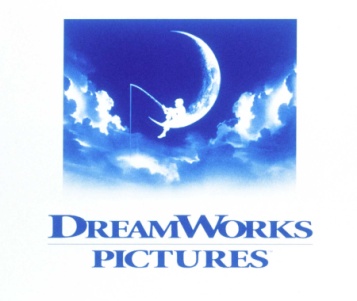 100 Universal City Plaza, Bldg. 10Universal City, CA 91608(818) 733 – 7000www.dreamworks.com 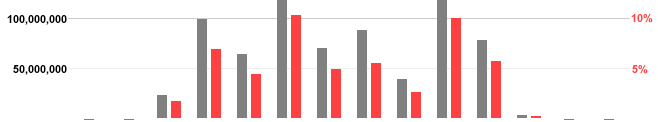 Top Ten Grossing Movies of All TimeImportant PeopleCEO:				Jeffrey Katzenburg				Stacey SniderPresident of Production:		Adam GoodmanPost Production Supervisor:	Jake RicePrincipal:			David GeffenSteven SpielbergHead of Publicity:			Chip SullivanHead of Business Affairs:		Chris FloydFocus Features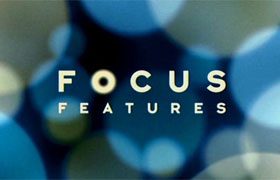 100 Universal City PlazaUniversal City, CA 91608 (818) 777 – 1000www.focusfeatures.com 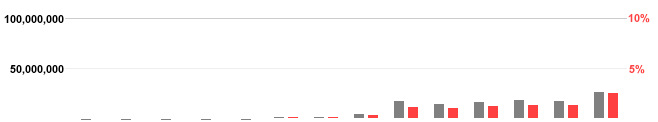 Top Ten Grossing Movies of All TimeImportant PeopleCEO:				James SchamusPresident: 			Andrew KarpenSenior Vice President:		Peter KujawskiPresident Worldwide Publicity:	Adrienne BowlesVice President Publicity:		V.J. CarboneHarlan GulkoDirector Physical Production:	Betsy CusterS.V.P. Physical Production:		Jane EvansPresident Theatrical Distribution: 	Jack FoleyV.P. Development & Production: 	David GersonFox Searchlight Pictures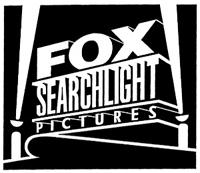 10201 W. Pico Blvd, Bldg. 38Los Angeles, CA 90035(310) 369 – 4402www.foxsearchlight.com 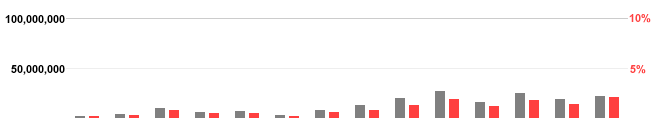 Top Ten Grossing Movies of All TimeImportant PeoplePresident: 			Peter RicePresident Production:		Stephen GilulaClaudia LewisVice President Production: 	Zola MasharikiSr. Vice President Production:	Jeremy StecklerVice President Post Production:	Nikki ScaliseDistribution:			Jonathan RossLionsgate Films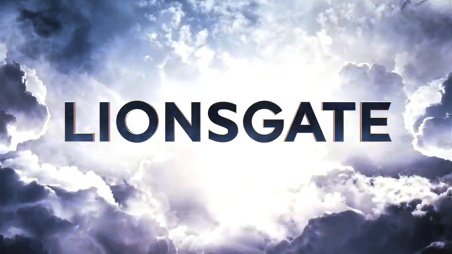 2700 Colorado Ave.Santa Monica, CA 90404(310) 449 – 9200www.lionsgate.com 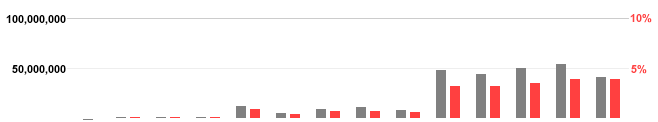 Top Ten Grossing Movies of All TimeImportant PeopleCEO:			 	Jon FeltheimerPresident:			Steve BeeksVice Chairman:	 		Michael BurnsE.V.P. Motion Picture Production:	Lisa EllzeyS.V.P. Motion Picture Production:	John SacchiChief Financial Officer:		Jim KeeganPresident Digital Media:		Curt MarvisPresident Theatrical Films:		Tom OrtenbergPres. Domestic Distribution:	Steve RothenbergVice President Production:		Jim MillerMetro-Goldwyn-Mayer (MGM)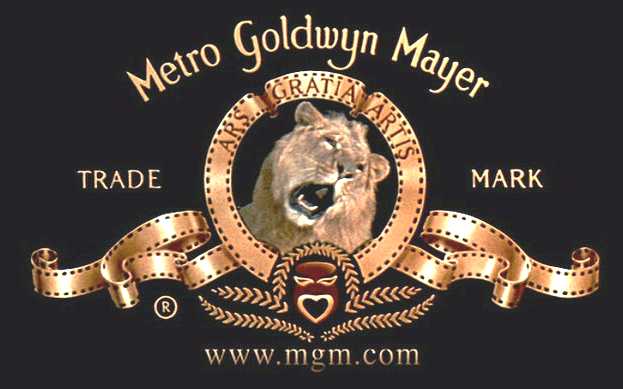 10250 Constellation Blvd.Los Angeles, CA 90067(310) 449 - 3000www.mgm.com 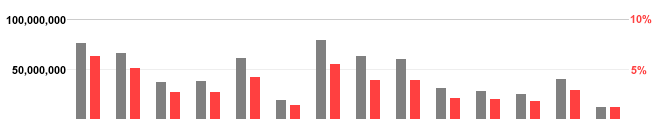 Top Ten Grossing Movies of All TimeImportant PeopleChairman & CEO:			Harry Evans SloanExecutive Vice President:		Scott PackmanVice President Production:		Rebecca SloviterExec. Vice President Production:	Cale BoyterSr. Vice President Media Operat.:	 Amy GrubergChair Worldwide Motion Pictures:	Mary ParentPresident Distribution:		Clark WoodsMiramax Films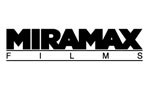 8439 Sunset BlvdWest Hollywood, CA 90069www.miramax.com 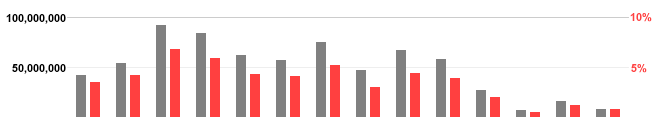 Top Ten Grossing Movies of All TimeImportant PeoplePresident: 			Daniel BattsekPresident Production:		Keri PutnamVice President Production:		Daniel HassidSenior Vice President Production:	Frank RainoneVice President Post Production:	Sean CooneySr. V. President Post Production:	Linda BorgesonDirector Production & Develop.:	Michael FalboV.P. Production & Development:	David GreenbaumExecutive V.P. Marketing:		Jason CassidyNew Line Cinema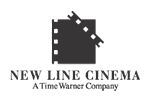 116 N Robertson Blvd Suite 200Los Angeles, CA 90048(310) 854 - 5811www.newline.com 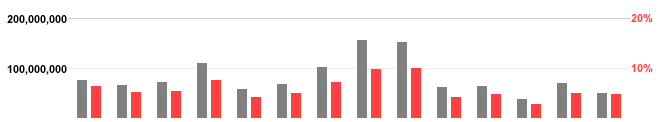 Top Ten Grossing Movies of All TimeImportant PeoplePresident:			Toby EmmerichPresident of Production:		Richard BrenerCo-President Production:		Erik Holmberg				Paul ProkopVice President Production:		Keith GoldbergSr. Vice President Production:	Walter HamadaPresident of Music:		Paul BroucekPresident of Marketing:		Chris CarlisleChief Financial Officer:		Stephen AbramsonParamount Pictures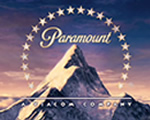 55555 Melrose Ave.Los Angeles, CA 90038(323) 956 - 5000www.paramount.com 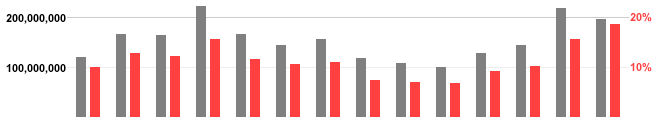 Top Ten Grossing Movies of All TimeImportant PeopleCeo:				Brad GreyVice Chairman:			Rob MoorePresident Feature Productions:	Mark BakshiPres. Paramount Film Group:	John LesherPres. Paramount Studio Group:	Randall BaumbergerSr. Vice Pres. Paramount Digital:	Derek BroesSr. Vice Pres. Production:		Ben Cosgrove				Dan LevineExec. Vice Pres. Physical Prod.:	Georgia KacandesVice President Paramount Studio:	Adam KassanSony Pictures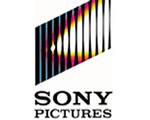 10202 W. Washington Blvd.Culver City, CA 90232(310) 244 - 4000www.spec.sony.com 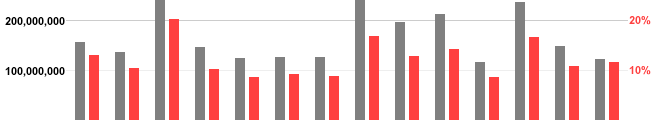 Top Ten Grossing Movies of All TimeImportant PeopleCEO & Chairman:			 Michael Lynton				Howard StringerCo-Chairman:			Amy PascalExecutive Vice President & CFO:	David HandlerVice President:			Karen HalbyPresident Sony Picture Tech.:	Chris CooksonPresident Digital Production:	Bob OsherExec. Vice President:		Andre CaracoUniversal Pictures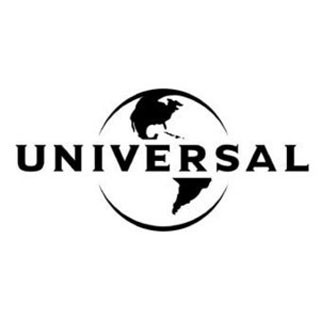 100 Universal City PlazaUniversal City, CA 91608(818) 777 – 1000www.universalstudios.com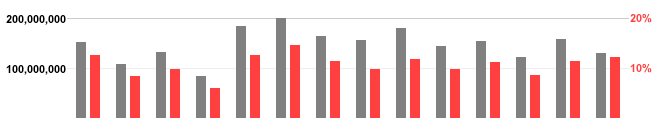 Top Ten Grossing Movies of All TimeImportant PeopleGeneral Manager:		M.H. HoffmanCo-Chairman:			David Linde				Marc ShmugerVice Chairman:			Rick FinkelsteinSenior Vice President:		Hollace DavidsExecutive Vice President:		Michael JoePresident Production:		Donna LangleyVice President Production:		Dylan Clark				Kristin LoweRebecca SloviterExec. Vice President Production:	Peter Cramer				Tracy FalcoSr. Vice President Production:	 Scott BernsteinPresident Marketing:		Eddie EganWarner Bros. Pictures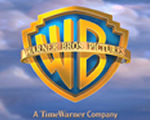 4000 Warner Blvd.Burbank, CA 91522(818) 954 - 6000www.warnerbros.com 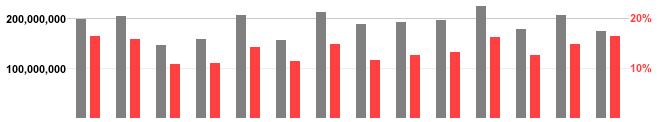 Top Ten Grossing Movies of All TimeImportant PeoplePresident: 			Jeffrey RobinovSenior Vice President:		Frank UriosteVice President Production:		Matt Reilly				Sarah SchchterExec. Vice President Production:	Bill Draper				Jessica Goodman				Lynn Harris				Greg SilvermanSenior Vice President Production:	Jon Berg				Ravi Mehta				Mark ScoonSr. V. President Post Production:	Bill DalyCreative Artists Agency (CAA)
Rick Nicita & Richard Lovett2000 Avenue of the Stars
Los Angeles, CA 90067
(424) 288 - 2000Arguably the most powerful talent agency in the business, Creative Artists Agency (CAA) represents clients working in film, TV, theater, music, and literature. The firm represents a gaggle of the day's top female stars such as Cameron Diaz, Nicole Kidman, Angelina Jolie, Julia Roberts, and Meryl Streep. Other heavy-hitting clients include actors Tom Cruise, Tom Hanks, and musicians Alanis Morissette and Beyoncé Knowles, as well as corporate clients such as Coca-Cola and toymaker Mattel. Supplemental services include strategic counsel, financing, and consulting. Its Intelligence Group/Youth Intelligence unit tracks and conducts behavior research for consumers from ages 8 to 39. CAA was founded in 1975.Endeavor Talent Agency
Robert T. Brennan9701 Wilshire Blvd., 10th Floor
Beverly Hills, CA
(310) 248-2000The Endeavor Talent Agency is a Beverly Hills, California based talent and literary agency, representing actors, writers and directors for film, television and video games. Currently, there are around 190 staff /client members.International Creative Management, Inc. (ICM)
Jeffrey Berg & Chris Silbermann10250 Constellation Blvd.
Los Angeles, CA 90067
(310) 550 - 4000The agency represents actors and directors, as well as artists in theater, music, publishing, and new media. One of the major "10 percenteries" (along with CAA and William Morris), ICM represents high-profile clients including Richard Gere, Halle Berry, and Beyonce Knowles. ICM also arranged financing for Oscar-nominated films such as "Gosford Park, Moulin Rouge," and "The Fellowship of the Ring." The agency has lost several star agents in recent years, along with big-name clients (including Cameron Diaz and Julia Roberts) to its competitors. ICM was formed in 1975 by the merger of Creative Management Associates and The International Famous AgencyUnited Talent Agency (UTA)
Jim Berkus & Chris Day9560 Wilshire Blvd., Ste. 500
Beverly Hills, CA 90212-2401
(310) - 273-6700United Talent Agency (UTA) is a Hollywood talent agency representing big-name movie celebrities such as Harrison Ford, Jack Black, Rachel McAdams, and Johnny Depp as well as a client list of directors and screenwriters, including the Coen brothers ("Fargo") and Alan Ball ("American Beauty, Six Feet Under"). UTA arranges financing for films ("Signs, Igby Goes Down") and TV shows. It has also launched UTA Online, a unit representing Internet talent. Founded in 1991 with 26 agents, UTA now has about 100. Based in Beverly Hills, the agency is owned by 20 partners through a structure designed to spread ownership among its top agents.William Morris Agency 
Norman Brokaw & James Wiatt1 William Morris Place
Beverly Hills, CA 90212
(310) 859 - 4000 The venerable talent agency (which represented such stars as Clark Gable, Judy Garland, and Marilyn Monroe in its heyday) has added big-name recording artists such as Eminem to its roster of legendary talent. WMA also represents film actors, TV stars (Ray Romano), and athletes (Michelle Wie). A strong literary agency, WMA boasts a handful of agents, including former Random House editor Manny Baron, to increase its client list of authors. The employee-owned agency started in 1898 as William Morris, Vaudeville Agent, by its namesake -- a booking agent in New York City	It’s no surprise to see Lionsgate Films CEO Jon Feltheimer extending his tenure another three years with the company.  Lionsgate is a relatively new studio on the scene, but already it has grown with tremendous leaps and bounds under Feltheimer’s leadership, and this is quite peculiar when analyzing the films that have led to Lionsgate’s successes.	What is extremely interesting when it comes to Lionsgate Films is how it has built its success around just a few decent repeat titles but somehow still manages to grow and develop with completely different genres besides its few steeples.  For example, all of the Saw movies (Saw I-IV, and Saw V is currently in production) are part of Lionsgate’s top ten films of all time, and as all horror movies you would think you would see at least one more horror movie in Lionsgate’s top ten list; but no.  In fact, the top ten list is lead by Fahrenheit 9/11, a mocumentary completely different from the horror genre, and the one and only documentary type film in a top ten list for a studio at all.  Furthermore, movies like Crash, and the Tyler Perry series additionally prove how diverse Lionsgate films are.Every studio has movies that are generally in the same categories in their top ten lists, but Lionsgate Films definitely does not.  Perhaps this is due to Jon Feltheimer’s success as CEO, and with an extra three years in office and an economy that is screaming for help it will be interesting to see how the next few years will play out for Lionsgate.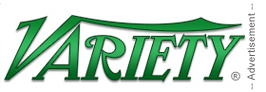  Posted: Tue., Oct. 14, 2008, 11:22am PTFeltheimer extends stay at LionsgateCEO signs long-term agreement with studioBy DAVE MCNARYWith Lionsgate in expansion mode, topper Jon Feltheimer has signed a long-term agreement with the mini-major, extending his tenure as co-chairman and CEO until March 2014. Feltheimer’s previous contract ran through March 2011. Lionsgate also announced Tuesday that Michael Burns had extended his contract as vice chairman until September 2011. Feltheimer, who joined Lionsgate eight years ago, told Daily Variety that the moves underlined the board’s confidence in the company’s current strategies of growth and diversification to establish increased traction in features, TV, syndication and new media. "We’ve been sticking very much to our long-term business principles and expecting to weather the current economic problems," he said. On Tuesday, Lionsgate shares declined 16¢ to close at $6.65. Shares hit a 52-week low of $5.59 last week. Feltheimer noted that during his tenure, annual revenues have jumped from $100 million to $1.4 billion. In addition, Lionsgate is debt free, with about $250 million in cash and a $340 million credit line that hasn’t been tapped. He added that the length of the pact is typical of those for studio chiefs and noted that the first discussion of the extensions began several weeks ago. Under the new deal, Feltheimer’s base salary of $1.2 million remains the same until 2011, when it rises in accordance with the consumer price index. The pact also provides that he’ll receive 458,036 shares of stock vesting over a three-year period starting in 2012, giving him a 1.5% ownership stake. The new pacts for Feltheimer and Burns come as Lionsgate has been ramping up operations and revamping its senior management for the past year, starting with the purchase of Mandate Pictures. Former Paramount exec Alli Shearmur joined the company in late summer as president of motion picture production and as head of a new production wing. Lionsgate’s goal is to become a more broad-based shop with an emphasis on mainstream pics beyond its signature "Saw" and Tyler Perry franchises and other genre fare. Lionsgate has been notably active on the releasing front in recent weeks, with Tyler Perry’s "The Family That Preys" and Bill Maher’s docu "Religulous." It opens Oliver Stone’s "W." this weekend and "Saw V" at the end of the month, followed by "Transporter 3," "Punisher: War Zone" and "The Spirit." In addition to boosting film operations, Lionsgate has also been expanding in new media with a partnership in the FearNet cable channel with Sony and Comcast. It also cut a ground-breaking deal with YouTube to make excerpts from several hundred of its film and TV productions available on a branded YouTube channel. Lionsgate's received accolades for producing "Mad Men" for AMC. It also produces "Weeds" and "Tyler Perry's House of Payne." Read the full article at:
http://www.variety.com/article/VR1117993963.html© 2008 Reed Business InformationTitleStudioWeekend GrossTotal Gross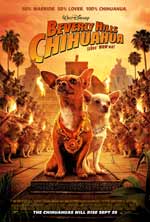 1Beverly Hills ChihuahuaBuena Vista(Walt Disney)$17,502,077$52,532,310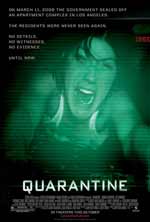 2QuarantineScreen Gems(Sony)$14,211,321$14,211,321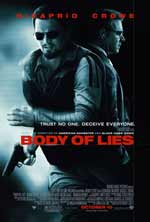 3Body of LiesWarner Bros.$12,884,416$12,884,416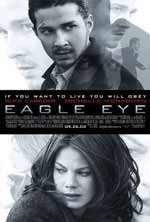 4Eagle EyeDreamworks(Paramount)$10,913,762$70,409,979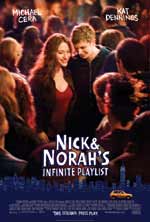 5Nick and Norah's Infinite PlaylistSony$6,420,474$20,730,708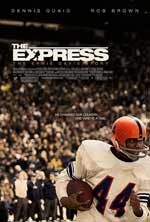 6The ExpressUniversal$4,562,675$4,562,675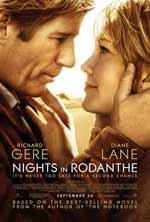 7Nights in RodantheWarner Bros.$4,541,201$32,297,101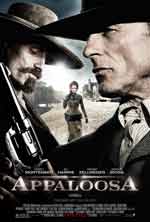 8AppaloosaNew Line Cinema(Warner Bros.)$3,321,389$10,867,693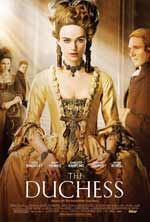 9The DuchessParamount Vantage(Paramount)$3,304,841$5,603,061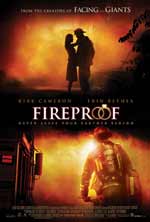 10FireproofSamuel Goldwyn$3,140,997$16,875,765TitleStudioWorldwide GrossUS Gross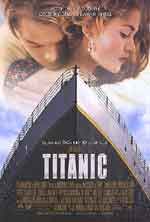 1TitanicParamount$1,842,900,000$600,800,000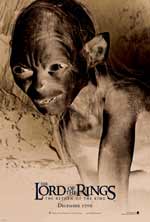 2The Lord of the Rings: The Return of the KingNew Line Cinema$1,119,100,000$377,000,000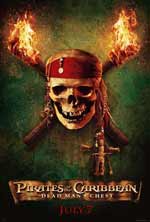 3Pirates of the Caribbean: Dead Man’s ChestBuena Vista$1,066,200,000$423,300,000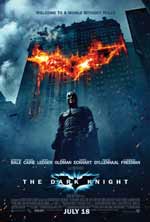 4The Dark KnightWarner Bros.$990,300,000$526,800,000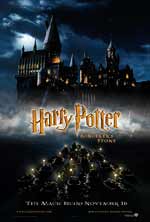 5Harry Potter and the Sorcerer’s StoneWarner Bros.$976,500,000$317,600,000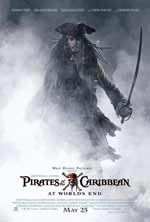 6Pirates of the Caribbean: At World’s EndBuena Vista$961,000,000$309,400,000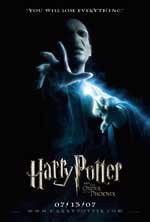 7Harry Potter and the Order of the PhoenixWarner Bros.$938,500,000$292,000,000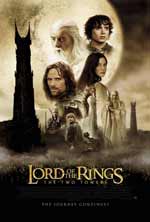 8The Lord of the Rings: The Two TowersNew Line Cinema$925,300,000$341,800,000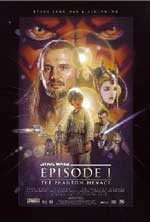 9Star Wars: Episode I – The Phantom Menace20th Century Fox$924,300,000$431,100,000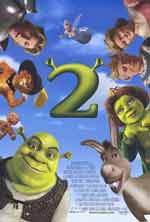 10Shrek 2DreamWorks SKG$919,800,000$441,200,000Overall RankMarket ShareAverage GrossMovies Released (2008)510.96%$48,294,61016RankMovie TitleTotal GrossDate1Star Wars: Episode I – The Phantom Menace$431,088,3015/19/992Star Wars: Episode III – Revenge of the Sith$380,270,5775/19/053Star Wars$307,263,8575/25/774Independence Day$306,169,2687/3/965Star Wars: Episode II – Attack of the Clones$302,191,2525/16/026Home Alone$285,761,24311/16/907Return of the Jedi$252,583,6175/25/838Night at the Museum$250,863,26812/22/069X-Men: The Last Stand$234,362,4625/26/0610Cast Away$233,632,14212/22/00Overall RankMarket ShareAverage GrossMovies Released (2008)114.65%$49,458,1968RankMovie TitleTotal GrossDate1Pirates of the Caribbean: Dead Man's Chest$423,315,8127/7/062Finding Nemo$339,714,9785/30/033The Lion King$312,855,5616/15/944Pirates of the Caribbean: At World's End$309,420,4255/25/075Pirates of the Caribbean: The Curse of the Black Pearl$305,413,9187/9/036The Sixth Sense$293,506,2928/6/997The Chronicles of Narnia: The Lion, the Witch and the Wardrobe$291,710,95712/9/058The Incredibles$261,441,09211/5/049Monsters, Inc.$255,873,25011/2/0110Toy Story 2$245,852,17911/19/99Overall RankMarket ShareAverage GrossMovies Released (2008)83.89%$68,793,12412RankMovie TitleTotal GrossDate1Shrek 2$436,721,7035/19/20042Shrek$267,655,0115/18/20013Saving Private Ryan$216,335,0857/24/19984Gladiator$187,683,8055/5/20005Madagascar$193,595,5215/27/20056What Lies Beneath$155,464,3517/21/20007Catch Me if You Can$164,606,80012/25/20028Shark Tale$161,192,00010/1/20049American Beauty$130,058,0479/15/199910The Ring$129,094,02410/18/2002Overall RankMarket ShareAverage GrossMovies Released (2008)14.60%$13,925,1654RankMovie TitleTotal GrossDate1Brokeback Mountain$83,043,76112/9/20052The Strangers$52,597,6105/30/20083Burn After Reading$51,678,1039/12/20084Atonement$50,980,15912/7/20075Lost in Translation$44,585,4539/12/20036Pride and Prejudice$38,372,66211/11/20057Eternal Sunshine of the Spotless Mind$34,366,5183/19/20048The Pianist$32,519,32212/27/20029The Constant Gardener$33,579,7988/31/200510Balls of Fury$32,886,9408/29/2007Overall RankMarket ShareAverage GrossMovies Released (2008)12.96%$11,376,6163RankMovie TitleTotal GrossDate1Juno$143,495,26512/5/072Sideways$71,503,59310/22/043Little Miss Sunshine$59,891,0987/26/064The Full Monty$45,950,1228/15/97528 Days Later$45,064,9156/27/036Napoleon Dynamite$44,540,9566/11/047The Hills Have Eyes$41,778,8633/10/068The Ringer$35,428,67512/23/059Bend It Like Beckham$32,543,4493/12/0310One Hour Photo$31,597,1318/21/02Overall RankMarket ShareAverage GrossMovies Released (2008)111.49%$11,285,47113RankMovie TitleTotal GrossDate1Fahrenheit 9/11$119,194,7716/23/042Saw II$87,039,96510/28/053Saw III$80,238,72410/27/064Saw IV$63,300,09510/26/075Tyler Perry’s Madea’s Family Reunion$63,257,9402/24/066Tyler Perry’s Why Did I Get Married$55,204,52510/12/077Saw$55,185,04510/29/048Crash$54,580,3005/6/0593:10 to Yuma$53,606,9169/7/0710The Forbidden Kingdom$52,075,2704/18/08Overall RankMarket ShareAverage GrossMovies Released (2008)103.28%$17,913,0239RankMovie TitleTotal GrossDate1Gone with the Wind$189,523,03112/15/392Rain Man$172,825,43512/16/19883Hannibal$165,092,2687/21/20004Die Another Day$160,942,13911/2/025Rocky IV$127,873,71611/27/19856The World Is Not Enough$126,943,68411/19/997Tomorrow Never Dies$125,304,27612/19/978Rocky III$125,049,1255/28/19829The Birdcage$124,060,5533/8/9610Rocky$117,235,14711/21/76Overall RankMarket ShareAverage GrossMovies Released (2008)93.59%$13,013,1619RankMovie TitleTotal GrossDate1Chicago$170,687,51812/27/022Scary Movie$157,019,7717/7/003Good Will Hunting$138,433,43512/5/974Spy Kids$112,719,0013/30/015Pulp Fiction$107,928,76210/14/946The Aviator$102,610,33012/17/047Shakespeare in Love$100,317,79412/11/988The Others$96,522,6878/10/019Cold Mountain$95,636,50912/25/0310The English Patient$78,676,42511/15/96Overall RankMarket ShareAverage Gross75.94%$39,086,459RankMovie TitleTotal GrossDate1The Lord of the Rings:  The Return of the King$377,027,32512/17/20032The Lord of the Rings:  The Two Towers$341,784,37712/18/20023The Lord of the Rings:  The Fellowship of the Ring$314,776,17012/19/20014Rush Hour 2$226,164,2868/3/20015Austin Powers in Goldmember$213,117,7897/25/20026The Wedding Crashers $209,218,3687/15/20057Austin Powers:  The Spy Who Shagged Me$206,040,0856/10/19998Elf$173,398,51811/7/20039Sex and the City$173,398,5185/30/200810Rush Hour$141,186,8649/18/1998Overall RankMarket ShareAverage GrossMovies Released (2008)411.1%$51,060,01312RankMovie TitleTotal GrossDate1Titanic$600,788,18812/19/19972Forrest Gump$329,694,4997/6/19943The Transformers$319,246,1937/3/20074Iron Man$318,313,1995/2/20085Indiana Jones and the Kingdom of the Crystal Skull$317,011,1145/22/20086Raiders of the Los Ark$245,034,3586/12/19817Beverly Hills Cop$234,760,47812/5/19848The War of the Worlds$234,280,3546/29/20059Ghost$217,631,3067/13/199010Mission:  Impossible 2$215,409,8895/24/1989Overall RankMarket ShareAverage GrossMovies Released (2008)312.45%$39,933,57216RankMovie TitleTotal GrossDate1Spider-Man$403,706,3755/3/20022Spider-Man 2$373,524,4856/30/20043Spider-Man 3$336,560,3035/4/20074Men in Black$250,690,5397/2/19975Ghost Busters$238,632,1246/8/19846Hancock$227,946,2747/2/20087The Da Vinci Code$217,536,1385/19/20068Terminator 2: Judgment Day$204,859,4967/3/19919Men in Black 2$190,418,8037/3/200210Gladiator$187,683,8055/5/2000Overall RankMarket ShareAverage GrossMovies Released (2008)610.67%$48,927,82114RankMovie TitleTotal GrossDate1E.T.: The Extra-Terrestrial$359,197,0376/11/822Jurassic Park$357,067,9476/11/933Meet the Fockers$279,261,16012/22/044How the Grinch Stole Christmas$260,044,82511/17/005Jaws$260,000,0006/20/756Bruce Almighty$242,829,2615/23/037The Lost World:  Jurassic Park$229,086,6795/23/978The Bourne Ultimatum$227,471,0708/3/079King Kong$218,080,02512/14/0510Back to the Future$210,609,7627/3/85Overall RankMarket ShareAverage GrossMovies Released (2008)213.45%$44,062,77015RankMovie TitleTotal GrossDate1The Dark Knight$526,783,1137/18/082Harry Potter and the Sorcerer's Stone$317,575,55011/16/013Harry Potter and the Order of the Phoenix$292,004,7387/11/074Harry Potter and the Goblet of Fire$290,013,03611/18/055The Matrix Reloaded$281,576,4615/15/036Harry Potter and the Chamber of Secrets$261,988,48211/15/027I Am Legend$256,393,01012/14/078Batman$251,188,9246/23/899Harry Potter and the Prisoner of Azkaban$249,541,0696/4/0410Twister$241,721,5245/10/96